Я в России живуСлова, музыка и аранжировка: Обухова Елена,Брызнул с неба чистый дождик
И повис над тучкой мостик -
Это радуга цветная,
Улыбаемся мы ей.

Припев:
Я в России живу,
С яркой радугой дружу,
А над ней облака
Опекают свысока.

Дружат солнышко и дождик,
Над Россией виснет мостик
И по радуге поднятся
Можно в небо высоко.

Припев: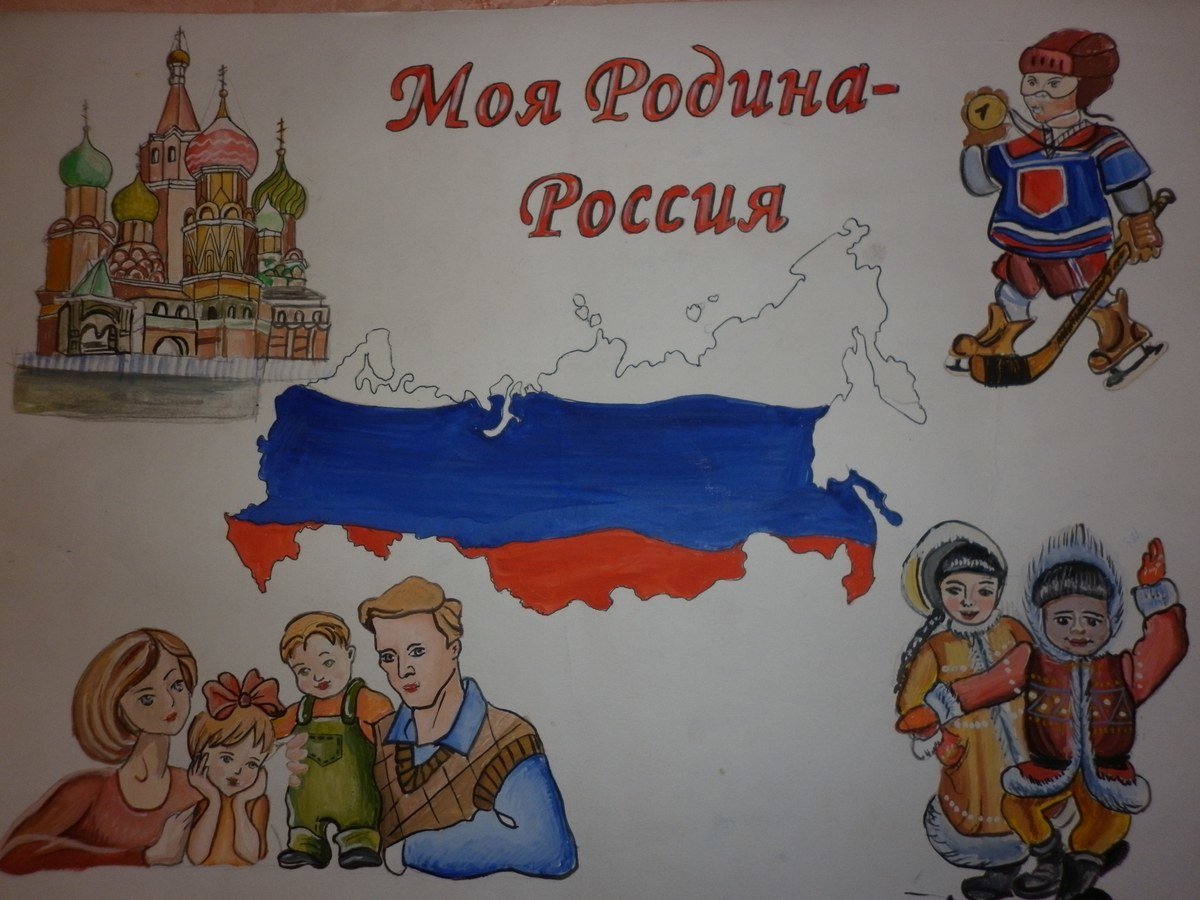 